РЕСПУБЛИКА ДАГЕСТАНГЛАВА МУНИЦИПАЛЬНОГО ОБРАЗОВАНИЯ«УНЦУКУЛЬСКИЙ РАЙОН»Индекс 368950 п. Шамилькала, ул. им. М. Дахадаева 3, тел. 55-62-82,  е-mail: mo_uncuk_raion@mail.ru П О С Т А Н О В Л Е Н И Еот «09» января 2018 г.  № 03Об увеличении размера МРОТНа основании статьи 3 Федерального Закона от 28 декабря 2017 года            № 421-ФЗ «О внесении изменений в отдельные законодательные акты Российской Федерации в части повышения минимального размера оплаты труда до прожиточного минимума трудоспособного населения» постановляю:1. Установить минимальный размер оплаты труда с 1 января 2018 года в сумме 9489 рублей.2. Настоящее постановление вступает в силу с 1 января 2018 года.3. Контроль за исполнением настоящего постановления возложить на заместителя главы администрации – начальника отдела финансов администрации МО «Унцукульский район» Арулмагомедова Сиражутдина Саадулаевича.Глава МО «Унцукульский район»                                                         И.Нурмагомедов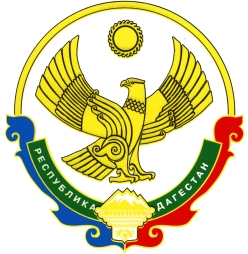 